Standaard persbericht Coöperatie Fysiogroep Drenthe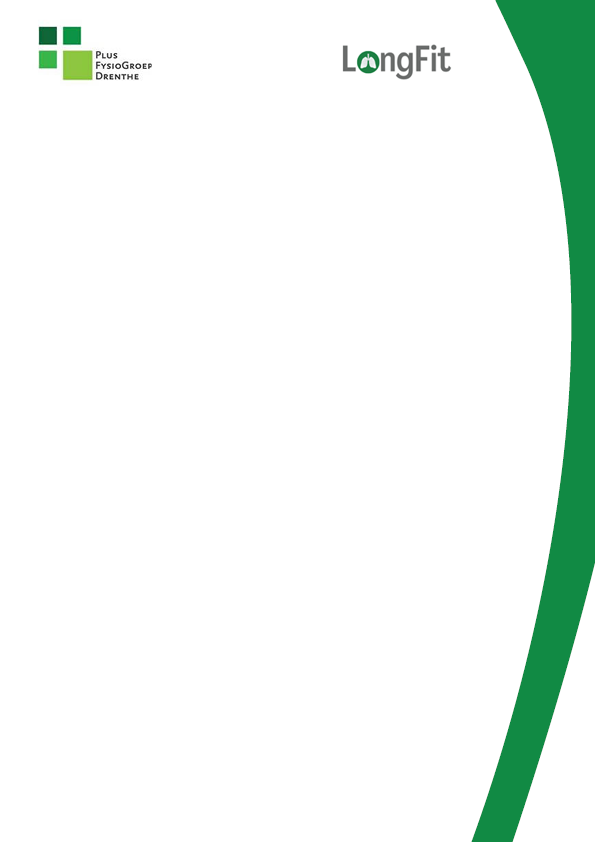 Beste klant / patiënt van {ONZE PRAKTIJKNAAM} Zoals u wellicht weet is onze praktijk aangesloten bij de CoöperatieFysiogroep Drenthe. Een collectief van praktijken die de kwaliteit van zorg inDrenthe willen bewaken en waar nodig te verbeteren. In samenwerking met onzepraktijk worden er regelmatig projecten gestart en ontwikkeld tot mooie zorgproducten.In Januari aanstaande start er één van die projecten waarvan wij vinden dat uervan op de hoogte moet zijn.Op 1 december tekende de voorzitter van onze coöperatie Mirjam Stoetman een overeenkomst met het Zilveren Kruis om over een periode van 2 jaar hulp te bieden aan mensen die een longziekte hebben te begeleiden op het gebied van leefstijl.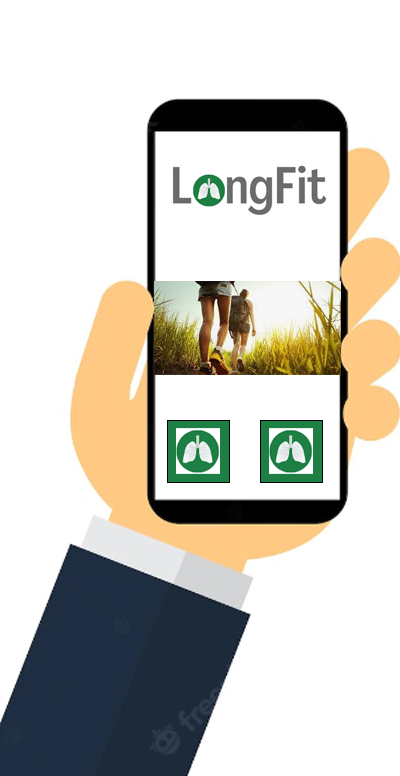 In deze periode van 2 jaar wordt de persoon geholpen bij het naleven van een leefstijl die de kans op verergering van longziektes aanzienlijk verkleind. Het unieke van dit project is dat het voornamelijk online gebeurd via een App en via een educatiemodule. U leert rustig maargestaag wat juiste keuzes zijn op het gebied van bewegen, voeding en ontspanning.Als verzekerde van het Zilveren Kruis kunt u hieraan meedoen! Deze verzekeraar heeft het gebruik van de app kosteloos beschikbaar gesteld voor de komende 2 jaar. Om mee te doen zoeken wij mensen die bekend zijn met een (milde) vorm van longziekte zoals COPD.  Bent u geïnteresseerd of kent u iemand voor wie het interessant kan zijn? Binnen onze praktijk weet {NAAM FYSIO} alles van dit project en is beschikbaar voor uitleg. Twijfel dus niet om even contact tezoeken.Als praktijk denken we dat we meedoen aan een project watleuk en nuttig is voor onze klanten. Hopelijk kunnen we er samen een succes vanmaken.AFTITELING.Team {PRAKTIJKNAAM}